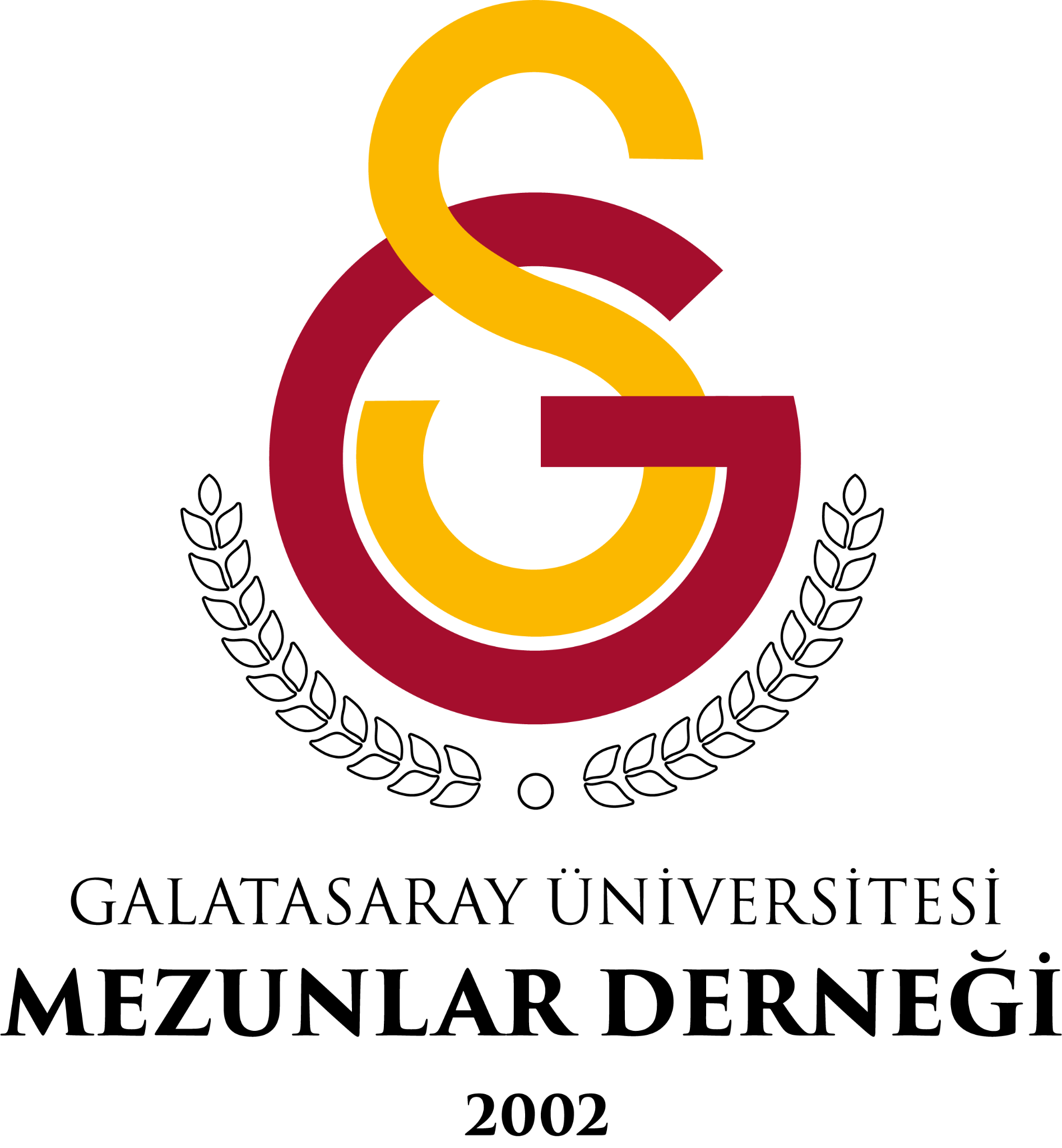 Sujet : Renouvellement de visa de circulation « partenaire »Je soussignée Tunca Üçer, Président de l’Association des Anciens de l’Université Galatasaray atteste que Mme/M. Ad Soyad (Id: T.C Kimlik No) né le Doğum Tarihi à Doğum Yeri 
exerçant la fonction de Poziyon FR depuis İş Başlangıç Tarihi
dans Firma FR
Adres,
TelefonJe certifie que le demandeur exerce une activité professionnelle stable en Turquie dans le secteur de çalıştığı sektör.J’atteste que le demandeur a l’intention de se rendre en France.Je serais reconnaissant au Consulat Général de France à Istanbul de bien vouloir, en conséquence, examiner avec bienveillance sa demande de renouvellement de visa de circulation.Fait à Istanbul, le TarihTunca Üçer